ИЗМЕНЕНИЯ В ПРОЕКТНУЮ ДЕКЛАРАЦИЮМногоэтажная застройка, объекты общественного, коммунального назначения, инженерные сети и сооружения в квартале .Барнаула. Разноэтажный жилой дом со встроено – пристроенными объектами общественного назначения по адресу: Павловский тракт, 297 (стр. №1 кв. 2008).2. ИНФОРМАЦИЯ О ПРОЕКТЕ СТРОИТЕЛЬСТВАДополнение в пункт: «Способ обеспечения и исполнение обязательств застройщика по договору».  Договор с обществом с ограниченной ответственностью «Страховая компания «Респект». Адрес:390023, Рязанская область, г. Рязань, улица Есенина, д.29. ИНН 7743014574 КПП 623401001 ОГРН1027739329188 р/с 40701810100260000170 в ПАО банк ВТБ, к/с 30101810700000000187 БИК 044525187.Генеральный директор                                                                                                 С.О.Демин23.11.2016Акционерноеобщество «БАРНАУЛКАПСТРОЙ» .Барнаул, ул.Папанинцев,114телефон: 24-02-32, факс: 24-08-67barnaulkapstroy@yandex.ruИНН 2225112780  КПП 222101001ОГРН 1102225010392________________________№_____________на №№ квартирыДоговор долевого участия Договор страхования гражданской ответственности 67№783-14 от 15.08.2014г.ГОЗ-75-0497/16/67 от 22.11.2016г.117№426-14 от 31.07.2014г.ГОЗ-75-0497/16/2-117 от 22.11.2016г.54№46-15 от 20.01.2015г.ГОЗ-75-0497/16/54 от 21.11.2016г.60№178-15 от 11.03.2015г.ГОЗ-75-0497/16/60 от 21.11.2016г.61№177-15 от 11.03.2015г.ГОЗ-75-0497/16/61 от 21.11.2016г.44№505-15 от 31.07.2015г.ГОЗ-75-0497/16/44 от 21.11.2016г.55№506-15 от 31.07.2015г.ГОЗ-75-0497/16/55 от 21.11.2016г.84№507-15 от 31.07.2015г.ГОЗ-75-0497/16/84 от 21.11.2016г.183№511-15 от 31.07.2015г.ГОЗ-75-0497/16/2-183 от 21.11.2016г.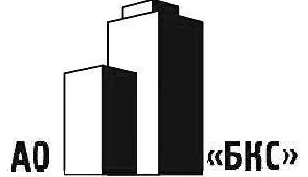 